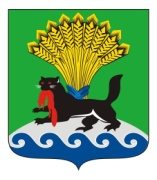 РОССИЙСКАЯ ФЕДЕРАЦИЯИРКУТСКАЯ ОБЛАСТЬИРКУТСКОЕ РАЙОННОЕ МУНИЦИПАЛЬНОЕ ОБРАЗОВАНИЕАДМИНИСТРАЦИЯПОСТАНОВЛЕНИЕот « 17» августа 2017 г. 					                               № 304О внесении изменений в некоторые постановления администрации Иркутского районного муниципального образования в части требования к помещениям, в которых предоставляется муниципальная услугаВ целях повышения качества и доступности предоставления муниципальных услуг в Иркутском районном муниципальном образовании, в соответствии с пунктом 25 части 1 статьи 15 Федерального закона от 06.10.2003 №131-ФЗ «Об общих принципах организации местного самоуправления в Российской Федерации», Федеральным законом от 27.07.2010 №210-ФЗ «Об организации предоставления государственных и муниципальных услуг», Федеральным законом от 01.12.2014 №419-ФЗ «О внесении изменений в отдельные законодательные акты Российской Федерации по вопросам социальной защиты инвалидов в связи с ратификацией Конвенции о правах инвалидов», решением Думы Иркутского районного муниципального образования от 31.05.2017 №36-327/рд «Об утверждении Положения о Комитете по управлению муниципальным имуществом и жизнеобеспечению Иркутского районного муниципального образования», руководствуясь подпунктами «б» и «г» пункта 11 Приложения 1 к постановлению администрации Иркутского районного муниципального образования от 18.03.2015 №1758 «Об утверждении порядка разработки и утверждения административных регламентов предоставления муниципальных услуг Иркутского районного муниципального образования», руководствуясь статьями 39, 45, 54 Устава Иркутского районного муниципального образования, администрация Иркутского районного муниципального образования ПОСТАНОВЛЯЕТ:Внести в постановления администрации Иркутского районного муниципального образования от 13.11.2015 №2522 «Оказание финансовой поддержки субъектам предпринимательства на территории Иркутского районного муниципального образования»; от 09.02.2017 №49 «Выдача выписки из перечня приоритетных инвестиционных проектов Иркутского района»; от 04.12.2015 №2617 «Предоставление сведений из информационной системы обеспечения градостроительной деятельности»; от 14.08.2015  №2139 «Выдача разрешений на установку и эксплуатацию рекламных конструкций, аннулирование таких разрешений, выдача предписаний о демонтаже рекламных конструкций на территории Иркутского районного муниципального образования» (далее – постановления администрации) следующие изменения:В тексте постановлений администрации слова «Комитет по экономике и управлению муниципальным имуществом администрации Иркутского района», «КЭиУМИ» заменить словами «Комитет по управлению муниципальным имуществом и жизнеобеспечению», «КУМИ» в соответствующих падежах; Пункт 52 главы 18 постановления администрации от 04.12.2015 №2617; пункт 51 главы 18 постановления администрации от 13.11.2015 №2522 дополнить абзацами следующего содержания:«Инвалидам (включая инвалидов, использующих кресла-коляски и собак-проводников) (далее - инвалиды) обеспечивается беспрепятственный доступ к зданию уполномоченного органа и администрации Иркутского районного муниципального образования и к предоставляемой в нем муниципальной услуге.В случаях, если здание невозможно полностью приспособить с учетом потребностей инвалидов, собственник этого объекта до его реконструкции или капитального ремонта должен принимать согласованные с одним из общественных объединений инвалидов, осуществляющих свою деятельность на территории муниципального образования, меры для обеспечения доступа инвалидов к месту предоставления услуги либо, когда это возможно, обеспечить предоставление необходимых услуг по месту жительства инвалида или в дистанционном режиме».Отделу по организации делопроизводства и работе с обращениями граждан организационно-технического управления администрации Иркутского районного муниципального образования внести информацию о внесении изменений в оригиналы постановлений администрации.Опубликовать настоящее постановление в газете «Ангарские огни» и разместить на официальном сайте Иркутского районного муниципального образования в информационно-телекоммуникационной сети «Интернет» по адресу www.irkraion.ru.Контроль исполнения настоящего постановления возложить на  первого заместителя Мэра района.Мэр района	     Л.П. Фролов